Об итогах окружного этапаВсероссийского конкурса сочиненийВ соответствии с распоряжением министерства образования и науки Самарской области от 24.08.2016 № 544-р «Об организации и проведении регионального этапа Всероссийского конкурса сочинений в 2016 году» и на основании решения жюри окружного этапа Всероссийского конкурса сочинений п р и к а з ы в а ю:Наградить дипломами победителей окружного этапа Всероссийского конкурса сочинений (далее – Конкурс):В возрастной группе 4-6 классы:- Гиниятуллину Альбину Наилевну, ГБОУ СОШ с. Новое Мансуркино;- Кошкину Викторию Владимировну, ГБОУ СОШ с. Борискино-Игар;- Кирееву Милену Михайловну, ГБОУ СОШ №1 г. Похвистнево.В возрастной группе 7-9 классы:- Фролова Виктора Александровича, ГБОУ СОШ с. Кротково;- Денисову Анастасию Михайловну, ГБОУ СОШ №2 им. В.Маскина ж-д. ст. Клявлино;- Гулину Елизавету Ильиничну, ГБОУ лицей (экономический) с. Исаклы.В возрастной группе 10-11 классы:- Баландину Анастасию Владимировну, ГБОУ СОШ им. Н.Т.Кукушкина с. Савруха;- Кадырову Марьям Рафисовну, ГБОУ СОШ с. Камышла;- Гафиятуллину Ренату Раисовну, ГБОУ СОШ №2 им. В.Маскина ж-д. ст. Клявлино.Объявить благодарность педагогам, подготовившим победителей окружного этапа Конкурса:- Фаткуллиной Рузалие Музагитовне, учителю русского языка и литературы ГБОУ СОШ с. Новое Мансуркино;- Дижениной Наталье Алексеевне, учителю русского языка и литературы ГБОУ СОШ с. Борискино-Игар;- Карачковой Наталье Алексеевне, учителю начальных классов ГБОУ СОШ №1 г. Похвистнево;- Усановой Ирине Павловне, учителю русского языка и литературы ГБОУ СОШ с. Кротково;- Алякиной  Елене Петровне, учителю русского языка и литературы ГБОУ СОШ №2 им. В.Маскина ж-д. ст. Клявлино;- Романовой Елене Александровне, учителю русского языка и литературы ГБОУ лицей (экономический) с. Исаклы;- Ятманкиной Марии Сергеевне, учителю русского языка и литературы ГБОУ СОШ им. Н.Т.Кукушкина с. Савруха;- Борзовой Хамиде Нуриевне, учителю русского языка и литературы ГБОУ СОШ с. Камышла;- Измайловой Светлане Николаевне, учителю русского языка и литературы ГБОУ СОШ №2 им. В.Маскина ж-д.ст. Клявлино.Объявить благодарность членам жюри окружного этапа Конкурса:- Дуняшиной Нине Борисовне, заместителю директора ГБУ ДПО «Похвистневский РЦ»;- Гудковой Татьяне Александровне, учителю русского языка и литературы ГБОУ гимназии им. С.В. Байменова г. Похвистнево;- Ятманкиной Марии Сергеевне, учителю русского языка и литературы ГБОУ СОШ им. Н.Т.Кукушкина с. Савруха;- Галимовой Людмиле Владимировне, учителю русского языка и литературы ГБОУ лицей (экономический) с. Исаклы;- Кузьминой Светлане Владимировне, учителю русского языка и литературы ГБОУ СОШ №2 им. В.Маскина ж.-д. ст. Клявлино.Объявить благодарность директору ГБУ ДПО «Похвистневский РЦ» Радаевой Г.Н. за информационно-методическое сопровождение Конкурса и проведение третьего (заочного) этапа Конкурса.Контроль за выполнением настоящего приказа возложить на начальника отдела организации образования Северо-Восточного управления министерства образования и науки Самарской области Л.М.Пантелееву.Пантелеева (84656) 22893Петров (84656) 22708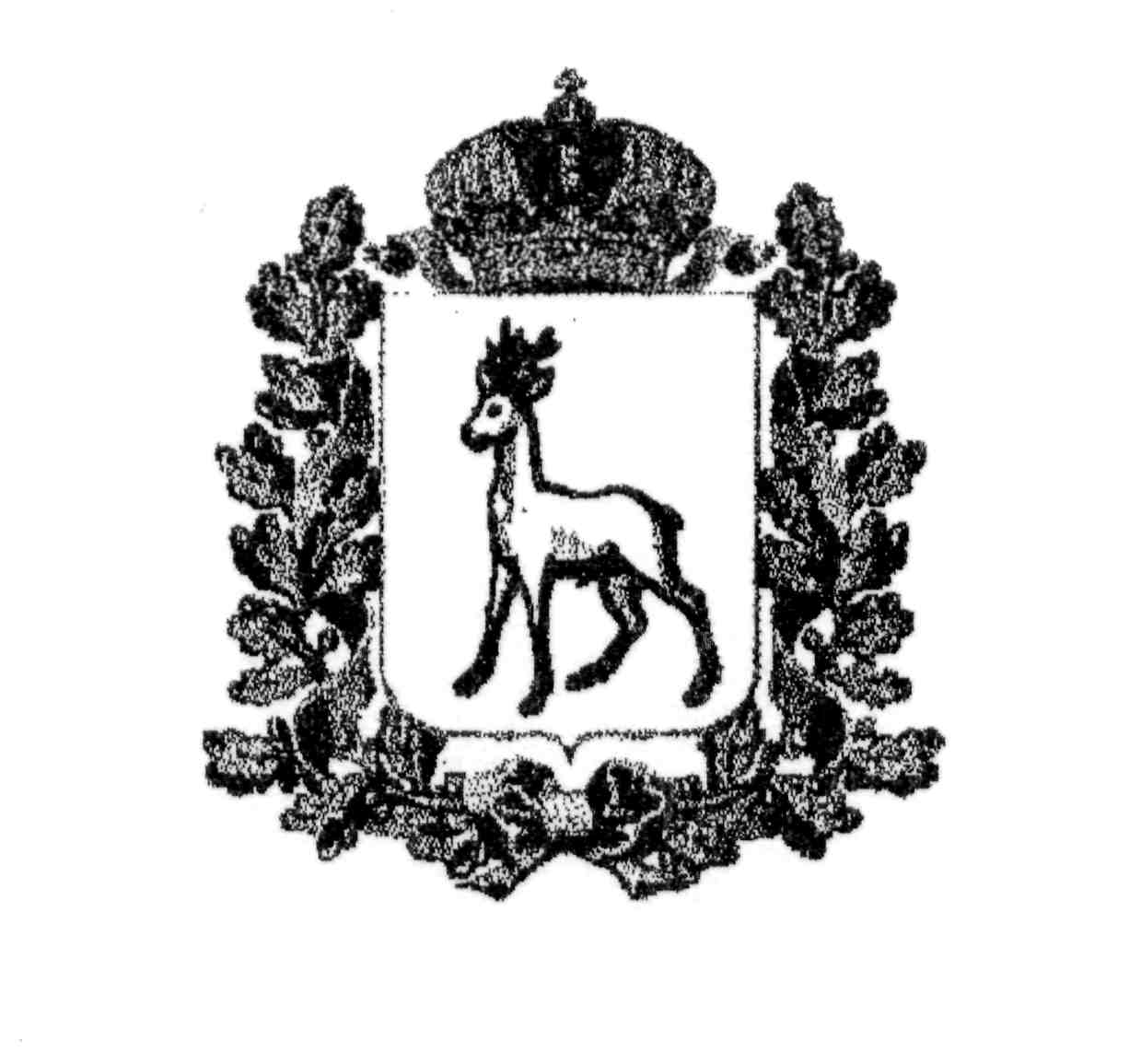 МИНИСТЕРСТВО ОБРАЗОВАНИЯ И НАУКИСАМАРСКОЙ ОБЛАСТИСЕВЕРО-ВОСТОЧНОЕ УПРАВЛЕНИЕПРИКАЗот 06 октября 2016 года   № 245-одРуководительСеверо-ВосточногоуправленияА.Н.Каврын